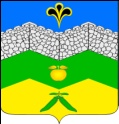   администрация адагумского сельского поселения крымского района                           ПОСТАНОВЛЕНИЕ от 24.05.2019г.	             № 77                                                          хутор  Адагум            О мерах по предупреждению гибели людей на водных объектах  на территории Адагумского сельского поселения Крымского района в 2019 годуРуководствуясь Федеральным законом от 6 октября 2003 года № 131-ФЗ «Об общих принципах организации местного самоуправления в Российской Федерации», во исполнение Правил охраны жизни людей на воде, утвержденных постановлением главы администрации Краснодарского края № 536 «Об утверждении правил охраны жизни людей на воде в Краснодарском крае и правил пользования водными объектами в Краснодарском крае для плавания на маломерных судах» (в редакции от 07 апреля 2011 года № 327) п о с т а н о в л я ю:1. Запретить купание в открытых водоёмах, расположенных на территории Адагумского сельского поселения в период купального сезона 2019 года.2. Организационному отделу администрации Адагумского сельского поселения Крымского района (Медведевой Е.Г.):- провести разъяснительную работу с председателями территориальных общественных самоуправлений, по доведению населению информации о запрете купания в открытых водоемах расположенных на территории Адагумского сельского поселения;- организовать взаимодействие с управлением образования администрации муниципального образования Крымский район по обеспечению разъяснительной работы среди детей на школьных летних оздоровительных площадках, в спортивно - оздоровительных лагерях, а также в дошкольных детских учреждениях.3. Разместить настоящее постановление на официальном сайте администрации Адагумского сельского поселения в сети Интернет. 4. Заместителю главы Адагумского сельского поселения А.В. Грицюта:- организовать тесное взаимодействие с Отделом МВД России по Крымскому району, казачеством и общественными организациями в вопросах недопущения несчастных случаев на воде;- в целях недопущения гибели людей на воде и предотвращения инфекционных заболеваний, связанных с купанием в запрещенных местах, еженедельно осуществлять контроль за проведением рейдов по проверке мест массового несанкционированного отдыха людей вблизи водоемов совместно с работниками администрации Адагумского сельского поселения, представителями Отдела МВД России по Крымскому району, представителями Адагумского казачьего общества.подготовить:-график проверок мест массового несанкционированного отдыха людей вблизи водоемов, расположенных на территории Адагумского сельского поселения Крымского района в период купального сезона 2019 года. 4.1. Организовать изготовление и установку предупредительных знаков в местах, запрещенных для купания.        5. Муниципальным казенным учреждениям культуры: «Социальный культурный центр Адагумского сельского поселения» (Евтушенко Н.А.), «Адагумская сельская библиотека» (Бевз Т.М.) запланировать и провести тематические беседы, направленные на профилактику и обеспечение безопасности детей на воде в период школьных летних каникул. 6. Собственника Гидротехнического сооружения в составе пруда расположенного по адресу хутор Адагум улица Пушкина 53 ознакомить с данным постановлением, обязать изготовить и установить предупредительные знаки о запрете купания.7.  Директору Управления «Кубаньмелиоводхоз»  А.В.Карапыш направить письмо по вопросу установки запрещающих аншлагов о запрете купания на участках Варнавинского сбросного канала.         8. Контроль за выполнением настоящего постановления возложить на заместителя главы Адагумского сельского поселения А.В. Грицюта9. Постановление вступает в силу со дня подписания.Глава Адагумского сельского поселенияКрымского района                                                                     П.Д. БагмутЛИСТ СОГЛАСОВАНИЯпо Постановлению администрации Адагумского сельского поселения Крымского района от «24» мая 2019 года №  77 «О мерах по предупреждению гибели людей на водных объектах  на территории Адагумского сельского поселения Крымского района в 2019 году»ДолжностьФамилия И.О.Подпись, датаЗаместитель главы Адагумского сельского поселенияГрицюта А.ВВедущий специалистМедведева Е.Г.Директор МКУК «СКЦ Адагумского сельского  поселения»Евтушенко Н.А.Заведующая МКУ «Адагумская сельская библиотека»Бевз Т.М.Специалист по делам молодежи Адагумского сельского поселения Кулинич С.П